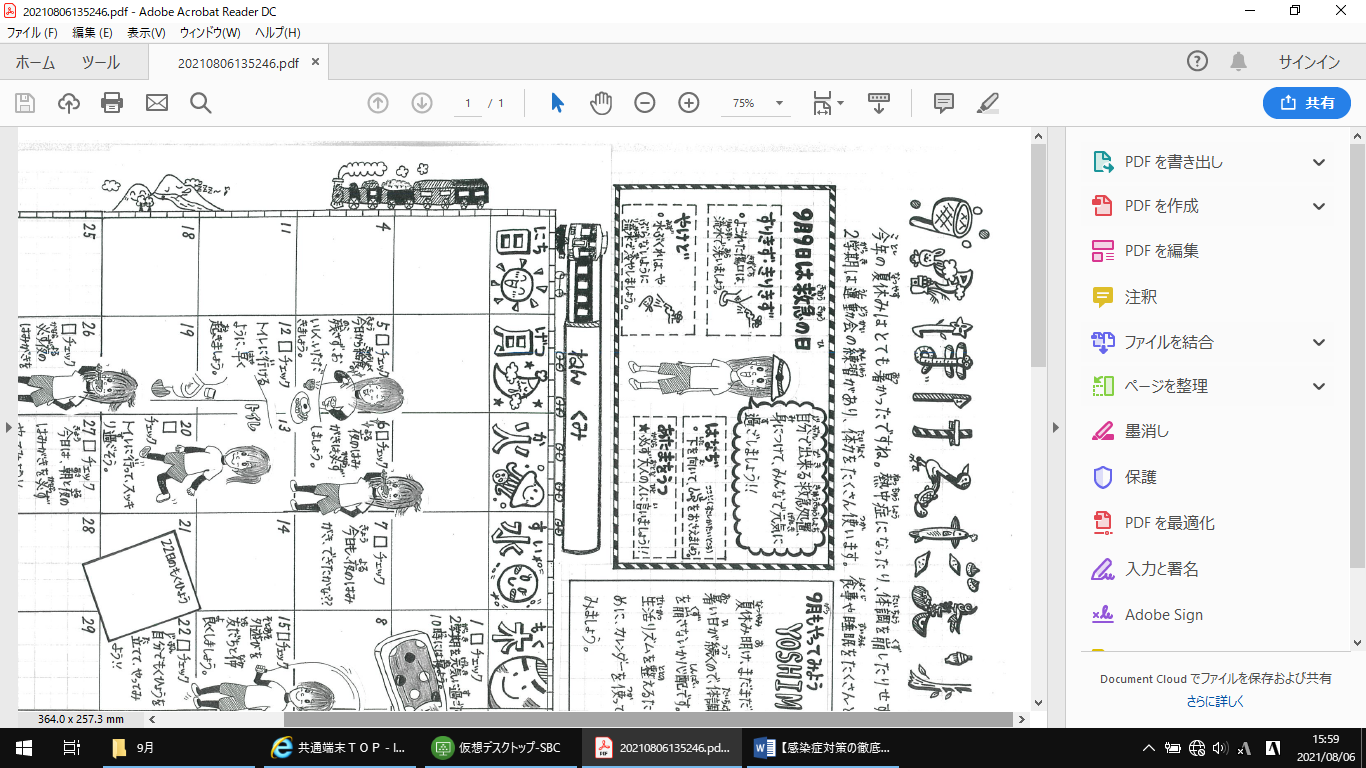 2021.9　　まだまだいがくです。コロナウイルスをするとともに、をうがあります。　と、どのようなをることができるでしょうか？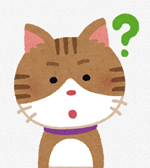 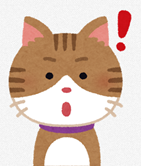 